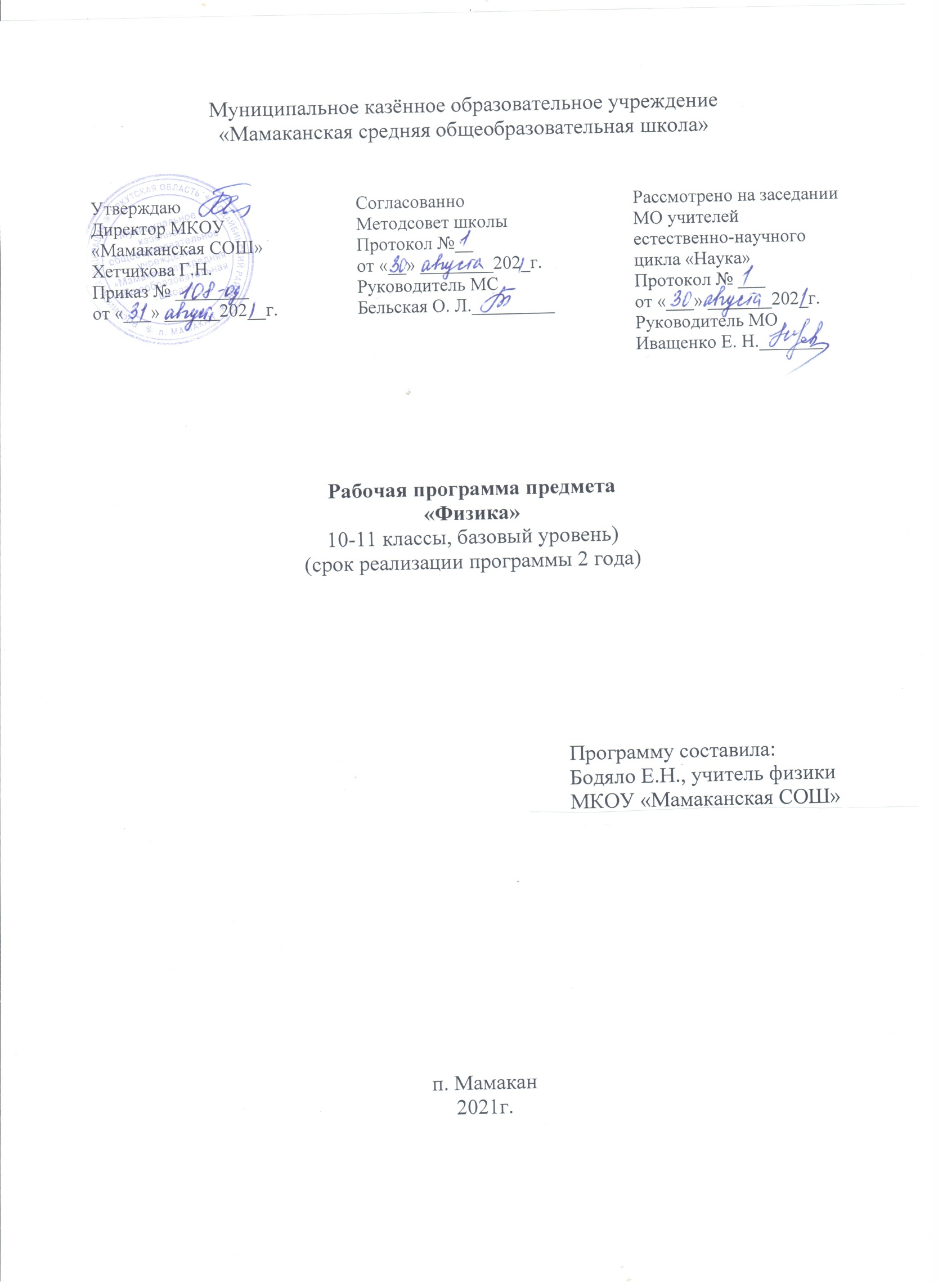 Пояснительная записка.Рабочая программа по физике для 10,11 классов составлена в соответствии с  Федеральным государственным образовательным стандартом среднего общего образования (утв. приказом министерства образования и науки РФ от 17 мая 2012 г. N 413);на основании Фундаментального ядра содержания общего образования и Требований к результатам освоения основной общеобразовательной программы среднего общего образования, представленных в Федеральном государственном образовательном стандарте второго поколения. В них также учитываются основные идеи и положения Программы развития и формирования универсальных учебных действий для среднего общего образования.Образовательной программы среднего общего образования муниципального казённого общеобразовательного учреждения «Мамаканская средняя общеобразовательная школа»Федерального перечня учебников,  рекомендованных  и  допущенных  Министерством  образования и науки по Приказу МО РФ от 31.03.2014 №253,ООП НОО, ООП ООО, одобренных  Федеральным учебно-методическим объединением по общему образованию. 6. На основе программ:А.В. Шаталина Физика. Рабочие программы.  М.-Просвещение, 2017 г Авторской программы (авторы: В.С. Данюшенков, О.В. Коршунова), составленной на основе программы автора Г.Я. Мякишева (Программы общеобразовательных учреждений. Физика. 10-11 классы / П.Г. Саенко, В.С. Данюшенков, О.В. Коршунова и др. – М.: Просвещение, 2016).Рабочая программа ориентирована на использование УМК: Физика. 10 класс: учебник, автор Г.Я. Мякишев, Б.Б.Буховцев, Р.Р.Сотский для общеобразовательных учреждений, входящий в состав УМК по физике для 10классов, рекомендован Министерством образования Российской Федерации.Физика: учебник для 11 класса / Г.Я. Мякишев, Б.Б. Буховцев, Н.Н. Сотский, М.: «Просвещение», 2016 г.Согласно учебному плану школы, календарным учебным графиком на 2021 – 2022 учебный год по физике в 10,11 классах отводится по 68 часов (2 часа в неделю), 5 контрольных работ, 2 лабораторные работы. Цели и задачи:Изучение физики на базовом уровне направлено на достижение следующих целей:формирование у обучающихся умения видеть и понимать ценность образования, значимость физического знания для каждого человека; умений различать факты и оценки, сравнивать оценочные выводы, видеть их связь с критериями оценок и связь критериев с определенной системой ценностей, формулировать и обосновывать собственную позицию;формирование у обучающихся целостного представления о мире и роли физики в создании современной естественно - научной картины мира; умения объяснять объекты и процессы окружающей действительности – природной, социальной, культурной, технической среды, используя для этого физические знания;приобретение обучающимися опыта разнообразной деятельности, опыта познания и самопознания; ключевых навыков (ключевых компетентностей), имеющих универсальное значение для различных видов деятельности, - навыков решения проблем, принятия решений, поиска, анализа и обработки информации, коммуникативных навыков, навыков измерений, навыков сотрудничества, эффективного и безопасного использования различных технических устройств;овладение системой научных знаний о физических свойствах окружающего мира, об основных физических законах и о способах их использования в практической жизни.Задачи:знакомство учащихся с методом научного познания и методами исследования объектов и явлений природы;приобретение учащимися знаний о световых, электромагнитных и квантовых явлений, физических величинах, характеризующих эти явления;формирование у учащихся умений наблюдать природные явления и  выполнять опыты, лабораторные работы и  экспериментальные исследования  с использованием измерительных приборов, широко применяемых в практической жизни;овладение учащимися такими общенаучными понятиями, как природное явление, эмпирически установленный факт, проблема, теоретический вывод, результат экспериментальной проверки;понимание учащимися отличий научных данных от непроверенной информации, ценности науки удовлетворения бытовых, производных и культурных потребностей человека;усвоение идей единства строения материи и неисчерпаемости процесса ее познания, понимание роли практики в познании физических явлений и законов;формирование познавательного интереса к физике и технике, развитие творческих способностей, осознанных мотивов учения; подготовка к продолжению образования и сознательному выбору профессии.
В результате изучения физики на базовом уровне ученик должензнать/пониматьсмысл понятий: физическое явление, гипотеза, закон, теория, вещество, взаимодействие, электромагнитное поле, волна, фотон, атом, атомное ядро, ионизирующие излучения, планета, звезда, галактика, Вселенная;смысл физических величин: скорость, ускорение, масса, сила, импульс, работа, механическая энергия, внутренняя энергия, абсолютная температура, средняя кинетическая энергия частиц вещества, количество теплоты, элементарный электрический заряд;смысл физических законов электродинамики (магнитное поле, электромагнитная индукция), колебаний и волн (механических и электромагнитных), оптики (световые волны, теория относительности, излучение и спектры), квантовой физики (атомная физика, физика атомного ядра, элементарные частицы), астрономии; вклад российских и зарубежных ученых, оказавших наибольшее влияние на развитие физики;уметьописывать и объяснять физические явления и свойства тел: движение небесных тел и искусственных спутников Земли; свойства газов, жидкостей и твердых тел; электромагнитную индукцию, распространение электромагнитных волн; волновые свойства света; излучение и поглощение света атомом; фотоэффект;отличать гипотезы от научных теорий; делать выводы на основе экспериментальных данных; приводить примеры, показывающие, что: наблюдения и эксперимент являются основой для выдвижения гипотез и теорий, позволяют проверить истинность теоретических выводов; физическая теория дает возможность объяснять известные явления природы и научные факты, предсказывать еще неизвестные явления;приводить примеры практического использования физических знаний: законов механики, термодинамики и электродинамики в энергетике; различных видов электромагнитных излучений для развития радио и телекоммуникаций, квантовой физики в создании ядерной энергетики, лазеров;воспринимать и на основе полученных знаний самостоятельно оценивать информацию, содержащуюся в сообщениях СМИ, Интернете, научно-популярных статьях;использовать приобретенные знания и умения в практической деятельности и повседневной жизни для:обеспечения безопасности жизнедеятельности в процессе использования транспортных средств, бытовых электроприборов, средств радио- и телекоммуникационной связи;оценки влияния на организм человека и другие организмы загрязнения окружающей среды;рационального природопользования и защиты окружающей среды.Курс физики в программе структурируется на основе физических теорий: электродинамика, электромагнитные колебания и волны, оптика, квантовая физика.Рабочая программа конкретизирует содержание предметных тем образовательного стандарта на базовом уровне; дает распределение учебных часов по разделам и последовательность изучения разделов физики с учетом межпредметных и внутрипредметных связей, логики учебного процесса, возрастных особенностей учащихся; определяет набор опытов, демонстрируемых учителем в классе, лабораторных и практических работ, выполняемых учащимися.2. Планируемые результаты освоения предмета Личностные1) Умение управлять своей познавательной деятельностью;2) Готовность и способность к образованию, в том числе самообразованию, на протяжении всей жизни; сознательное отношение к непрерывному образованию как условию успешной профессиональной и общественной деятельности;3) Умение сотрудничать с взрослым, сверстниками, детьми младшего возраста в образовательной, учебно-исследовательской, проектной и других видах деятельности;4) Сформированность мировоззрения, соответствующего современному уровню развития науки; осознание значимости науки, владения достоверной информацией о передовых достижениях и открытиях мировой и отечественной науки; заинтересованность в научных знаниях об устройстве мира и общества; готовность к научно-техническому творчеству;5) Чувство гордости за российскую физическую науку, гуманизм;6) Положительное отношение к труду, целеустремлённость;7) Экологическая культура, бережное отношение к родной земле, природным богатствам России и мира, понимание ответственности за состояние природных ресурсов и разумное природопользование.Метапредметные Регулятивные УУД1) Самостоятельно определять цели, ставить и формулировать собственные задачи в образовательной деятельности и жизненных ситуациях;2) Оценивать ресурсы, в том числе время и другие нематериальные ресурсы, необходимые для достижения поставленной ранее цели;3) Сопоставлять имеющиеся возможности и необходимые для достижения цели ресурсы;4) Определять несколько путей достижения поставленной цели;5) Задавать параметры и критерии, по которым можно определить, что цель достигнута;6) Сопоставлять полученный результат деятельности с поставленной заранее целью;7) Осознавать последствия достижения поставленной цели в деятельности, собственной жизни и жизни окружающих людей.Познавательные УУД1) Критически оценивать и интерпретировать информацию с разных позиций;2) Распознавать и фиксировать противоречия в информационных источниках;3) Использовать различные модельно-схематические средства для представления выявленных в информационных источниках противоречий;4) Осуществлять развёрнутый информационный поиск и ставить на его основе новые (учебные и познавательные) задачи;5) Искать и находить обобщённые способы решения задач;6) Приводить критические аргументы, как в отношении собственного суждения, так и в отношении действий и суждений другого человека;7) Анализировать и преобразовывать проблемно-противоречивые ситуации;8) Выходить за рамки учебного предмета и осуществлять целенаправленный поиск возможности широкого переноса средств и способов действия;9) Выстраивать индивидуальную образовательную траекторию, учитывая ограничения со стороны других участников и ресурсные ограничения;10) Занимать разные позиции в познавательной деятельности (быть учеником и учителем; формулировать образовательный запрос и выполнять консультативные функции самостоятельно; ставить проблему и работать над её решением; управлять совместной познавательной деятельностью и подчиняться).Коммуникативные УУД1) Осуществлять деловую коммуникацию как со сверстниками, так и со взрослыми (как внутри образовательной организации, так и за её пределами);2) При осуществлении групповой работы быть как руководителем, так и членом проектной команды в разных ролях (генератором идей, критиком, исполнителем, презентующим и т. д.);3) Развёрнуто, логично и точно излагать свою точку зрения с использованием адекватных (устных и письменных) языковых средств;4) Распознавать конфликтогенные ситуации и предотвращать конфликты до их активной фазы;5) Согласовывать позиции членов команды в процессе работы над общим продуктом/решением;6) Представлять публично результаты индивидуальной и групповой деятельности, как перед знакомой, так и перед незнакомой аудиторией;7) Подбирать партнёров для деловой коммуникации, исходя из соображений результативности взаимодействия, а не личных симпатий;8) Воспринимать критические замечания как ресурс собственного развития;9) Точно и ёмко формулировать как критические, так и одобрительные замечания в адрес других людей в рамках деловой и образовательной коммуникации, избегая при этом личностных оценочных суждений.Предметные результатыУченик научитсяФормировать представления  о закономерной связи и познаваемости явлений природы, об объективности научного знания, о роли и месте физики в современной научной картине мира; понимание роли физики в формировании кругозора и функциональной грамотности человека для решения практических задач;Владеть  основополагающими физическими понятиями, закономерностями, законами и теориями; уверенное пользование физической терминологией и символикой;Будет иметь сформированные представления о физической сущности явлений природы (механических, тепловых, электромагнитных и квантовых), видах материи (вещество и поле), движении как способе существования материи; усвоение основных идей механики, атомно-молекулярного учения о строении вещества, элементов электродинамики и квантовой физики.Владеть  основными методами научного познания, используемыми в физике: наблюдение, описание, измерение, эксперимент; владение умениями обрабатывать результаты измерений, обнаруживать зависимость между физическими величинами, объяснять полученные результаты и делать выводы;Владеть  умениями выдвигать гипотезы на основе знания основополагающих физических закономерностей и законов, проверять их экспериментальными средствами, формулируя цель исследования; владение умениями описывать и объяснять самостоятельно проведённые эксперименты, анализировать результаты полученной из экспериментов информации, определять достоверность полученного результата;Ученик получит возможность научитьсяРешать простые и сложные физические задачи;Применять полученные знания для объяснения условий протекания физических явлений в природе и для принятия практических решений в повседневной жизни;Понимать  физические основы и принципы  действия (работы) машин и механизмов, средств передвижения и связи, бытовых приборов, промышленных технологических процессов, влияния их на окружающую среду; осознание возможных причин техногенных и экологических катастроф;Сформировать собственную позицию  по отношению к физической информации, получаемой из разных источников.Содержание учебного предмета (10 класс)Введение (1ч)Механика (24ч)Механическое движение. Материальная точка. Относительность механического движения. Система отсчета. Координаты. Радиус-вектор. Вектор перемещения. Скорость. Ускорение. Прямолинейное движение с постоянным ускорением. Свободное падение тел. Движение т тела по окружности. Угловая скорость. Центростремительное ускорение.Основное утверждение механики. Первый закон Ньютона. Инерциальные системы отсчета. Сила. Связь между силой и ускорением. Второй закон Ньютона. Масса. Третий закон Ньютона. Принцип относительности Галилея.Сила тяготения. Закон всемирного тяготения. Первая космическая скорость. Сила тяжести и вес. Сила упругости. Закон Гука. Сила трения.Импульс. Закон сохранения импульса. Реактивное движение. Работа силы.  Кинетическая энергия. Закон сохранения механической энергии.Молекулярная физика. Термодинамика (21ч)Размеры и масса молекул. Количество вещества. Моль. Постоянная Авогадро. Броуновское движение. Силы взаимодействия молекул. Строение газообразных, жидких, твердых тел. Тепловое движение молекул. Основное уравнение МКТ.Тепловое равновесие. Определение температуры. Абсолютная температура. Температура – мера  средней кинетической энергии молекул газа. Измерение скоростей движения молекул. Уравнение Менделеева-Клапейрона. Газовые законы. Внутренняя энергия. Работа в термодинамике. Количество теплоты. Теплоемкость. Первый закон термодинамики. Тепловые двигатели. КПД двигателя.Испарение и кипение. Насыщенный пар. Относительная влажность. Кристаллические и аморфные тела.Основы электродинамики (24ч)Электрический заряд и элементарные частицы. Закон сохранения электрического заряда. Закон Кулона. Электрическое поле. Напряженность электрического поля. Принцип суперпозиции полей. Проводники в электростатическом поле. Диэлектрики в электростатическом поле. Поляризация диэлектриков. Потенциал и разность потенциалов. Электроемкость. Конденсаторы. Энергия плоского конденсатора.Сила тока. Закон Ома для участка цепи. Сопротивление. Электрическая цепь. Последовательное и параллельное соединение проводников. Работа и мощность тока. Электродвижущая сила. Закон Ома для полно цепи.Электрический ток в металлах. Зависимость сопротивления от температуры. Сверхпроводимость. Полупроводники. Собственная и примесная проводимость. Полупроводниковый диод. Электрический ток в жидкостях. Электрический ток в газах. Электрический ток в вакууме.Содержание учебного предмета.
11 классЭлектродинамика Электростатика. Электрический заряд и элементарные частицы. Закон сохранения электрического заряда. Закон Кулона. Электрическое поле. Напряженность электрического поля. Принцип суперпозиции полей. Проводники в электростатическом поле. Диэлектрики в электрическом поле. Поляризация диэлектриков. Потенциальность электростатического поля. Потенциал и разность потенциалов. Электроемкость. Конденсаторы. Энергия электрического поля конденсатора.Постоянный электрический ток. Сила тока. Закон Ома для участка цепи. Сопротивление. Электрические цепи. Последовательное и параллельное соединения проводников. Работа и мощность тока. Электродвижущая сила. Закон Ома для полной цепи.Электрический ток в различных средах. Электрический ток в металлах. Зависимость сопротивления от температуры. Сверхпроводимость. Полупроводники. Собственная и примесная проводимость полупроводников. p – n переход. Полупроводниковый диод. Транзистор. Электрический ток в жидкостях. Электрический ток в вакууме. Электрический ток в газах. Плазма.Магнитное поле. Вектор магнитной индукции. Принцип суперпозиции магнитных полей. Магнитное поле проводника с током. Действие магнитного поля на проводник с током и движущуюся заряженную частицу. Сила Ампера и сила Лоренца.Поток вектора магнитной индукции. Явление электромагнитной индукции. Закон электромагнитной индукции. ЭДС индукции в движущихся проводниках. Правило Ленца. Явление самоиндукции. Индуктивность. Энергия электромагнитного поля. Магнитные свойства вещества.Лабораторные работы:Лабораторная работа №1 «Измерение ЭДС и внутреннего сопротивления источника тока».Лабораторная работа №2 «Исследование явления электромагнитной индукции».Колебания и волныМеханические колебания и волны. Амплитуда, период, частота, фаза колебаний. Превращения энергии при колебаниях.Поперечные и продольные волны. Энергия волны. Интерференция и дифракция волн. Звуковые волны.Электромагнитные колебания. Колебательный контур. Свободные электромагнитные колебания. Вынужденные электромагнитные колебания. Резонанс. Переменный ток. Конденсатор и катушка в цепи переменного тока. Производство, передача и потребление электрической энергии. Элементарная теория трансформатора.Электромагнитное поле. Вихревое электрическое поле. Электромагнитные волны. Свойства электромагнитных волн. Диапазоны электромагнитных излучений и их практическое применение. Принципы радиосвязи и телевидения.ОптикаГеометрическая оптика. Прямолинейное распространение света в однородной среде. Законы отражения и преломления света. Полное внутреннее отражение. Оптические приборы.Волновые свойства света. Скорость света. Интерференция света. Когерентность. Дифракция света. Поляризация света. Дисперсия света. Практическое применение электромагнитных излучений. Лабораторные работы:Лабораторная работа №3 «Определение показателя преломления среды»Лабораторная работа №4 «Определение длины световой волны»Основы специальной теории относительностиИнвариантность модуля скорости света в вакууме. Принцип относительности Эйнштейна. Связь массы и энергии свободной частицы. Энергия покоя.Квантовая физикаПредмет и задачи квантовой физики. Гипотеза М. Планка о квантах. Фотоэффект. Опыты А.Г. Столетова, законы фотоэффекта. Уравнение А. Эйнштейна для фотоэффекта.Фотон. Опыты П.Н. Лебедева и С.И. Вавилова. Корпускулярно-волновой дуализм. Модели строения атома. Объяснение линейчатого спектра водорода на основе квантовых постулатов Н. Бора. Спонтанное и вынужденное излучение света.Состав и строение атомного ядра. Изотопы. Ядерные силы. Дефект массы и энергия связи ядра.Закон радиоактивного распада. Ядерные реакции, реакции деления и синтеза. Цепная реакция деления ядер. Ядерная энергетика. Термоядерный синтез. Элементарные частицы. Фундаментальные взаимодействия. Ускорители элементарных частиц. Календарно-тематическое планирование по физике.(2 часа в неделю. 68 часов) 10 класс Календарно-тематическое планирование по физике.(2 часа в неделю. 68 часов) 11 класс № урока№ урока в темеСодержание материалаКол-во часовКол-во часовДатапроведенияДомашнее заданиеПримечание 11.11. Что изучает физика. Физические явления. Наблюдения и опыт.1Введение,§1,§2МЕХАНИКА (24 часа)МЕХАНИКА (24 часа)МЕХАНИКА (24 часа)МЕХАНИКА (24 часа)МЕХАНИКА (24 часа)МЕХАНИКА (24 часа)МЕХАНИКА (24 часа)МЕХАНИКА (24 часа)КИНЕМАТИКА (9 часов)КИНЕМАТИКА (9 часов)КИНЕМАТИКА (9 часов)КИНЕМАТИКА (9 часов)КИНЕМАТИКА (9 часов)КИНЕМАТИКА (9 часов)КИНЕМАТИКА (9 часов)КИНЕМАТИКА (9 часов)22.11. Механическое движение, виды движений, его характеристики.1§3,§732.22. Равномерное и движение тел. Скорость. Уравнение равномерного движения. Решение задач.1§9,§1042.33. Графики прямолинейного движения. Решение задач.1§1052.44. Скорость при неравномерном движении.1§1162.55. Прямолинейное равноускоренное движение.1§13,§14,§1572.66. Решение задач.182.77. Движение тел. Поступательное движение. Материальная точка1§20,§2392.88. Решение задач.1102.99. Контрольная работа.1ДИНАМИКА (15 часов)ДИНАМИКА (15 часов)ДИНАМИКА (15 часов)ДИНАМИКА (15 часов)ДИНАМИКА (15 часов)ДИНАМИКА (15 часов)ДИНАМИКА (15 часов)ДИНАМИКА (15 часов)Законы механики НьютонаЗаконы механики НьютонаЗаконы механики НьютонаЗаконы механики НьютонаЗаконы механики НьютонаЗаконы механики НьютонаЗаконы механики НьютонаЗаконы механики Ньютона113.11. Взаимодействие тел в природе. Явление инерции. I закон Ньютона. Инерциальные системы отсчета.§22,§24123.22. Понятие силы – как меры взаимодействия тел. Решение задач.§25,§26133.33. II закон Ньютона. III закон Ньютона.§27,§28,§29143.44. Принцип относительности Галилея.§30Силы в механике (3 часа)Силы в механике (3 часа)Силы в механике (3 часа)Силы в механике (3 часа)Силы в механике (3 часа)Силы в механике (3 часа)Силы в механике (3 часа)Силы в механике (3 часа)153.51. Явление тяготения. Гравитационные силы.§31,§32163.62. Закон всемирного тяготения.§33173.73. Первая космическая скорость. Вес тела. Невесомость и перегрузки.§34,§35Законы сохранения (8 часов)Законы сохранения (8 часов)Законы сохранения (8 часов)Законы сохранения (8 часов)Законы сохранения (8 часов)Законы сохранения (8 часов)Законы сохранения (8 часов)Законы сохранения (8 часов)183.81. Импульс и импульс силы. Закон сохранения импульса.§41,§42193.92. Реактивное движение. Решение задач§43,§44203.103. Работа силы. Механическая энергия тела: потенциальная и кинетическая.§45,§47,§48,§51213.114. Закон сохранения и превращения энергии в механики.§52223.125. Решение задач 233.136. Лабораторная работа «Изучение закона сохранения механической энергии».с. 324243.147. Обобщающее занятие.253.158. Контрольная работа. МОЛЕКУЛЯРНАЯ ФИЗИКА И ТЕРМОДИНАМИКА (21 час)МОЛЕКУЛЯРНАЯ ФИЗИКА И ТЕРМОДИНАМИКА (21 час)МОЛЕКУЛЯРНАЯ ФИЗИКА И ТЕРМОДИНАМИКА (21 час)МОЛЕКУЛЯРНАЯ ФИЗИКА И ТЕРМОДИНАМИКА (21 час)МОЛЕКУЛЯРНАЯ ФИЗИКА И ТЕРМОДИНАМИКА (21 час)МОЛЕКУЛЯРНАЯ ФИЗИКА И ТЕРМОДИНАМИКА (21 час)МОЛЕКУЛЯРНАЯ ФИЗИКА И ТЕРМОДИНАМИКА (21 час)МОЛЕКУЛЯРНАЯ ФИЗИКА И ТЕРМОДИНАМИКА (21 час)Основы молекулярно-кинетической теории (14 часов)Основы молекулярно-кинетической теории (14 часов)Основы молекулярно-кинетической теории (14 часов)Основы молекулярно-кинетической теории (14 часов)Основы молекулярно-кинетической теории (14 часов)Основы молекулярно-кинетической теории (14 часов)Основы молекулярно-кинетической теории (14 часов)Основы молекулярно-кинетической теории (14 часов)264.11. Строение вещества. Молекула. Основные положения молекулярно-кинетической теории строения вещества.§57,§58274.22. Экспериментальное доказательство основных положений теории. Броуновское движение.§60284.33. Масса молекул. Количество вещества.§59294.44. Строение газообразных, жидких и твердых тел.§61,§62304.55.Идеальный газ в молекулярно-кинетической теории.§63314.66. Обобщающее занятие в форме конференции.324.77. Решение задач.334.88. Температура и тепловое равновесие.§66344.99. Абсолютная температура. Температура – мера средней кинетической энергии.§68354.1010. Строение газообразных, жидких и твердых тел (кристаллические и аморфные тела).§61,§62,§75,§76364.1111. Основные макропараметры газа. Уравнение состояния идеального газа.§70374.1212. Зависимость давления насыщенного пара от температуры. Кипение. Решение задач.§72,§73384.1313. Влажность воздуха и ее измерение.§74394.1414. Контрольная работа.Основы термодинамики (6 часов)Основы термодинамики (6 часов)Основы термодинамики (6 часов)Основы термодинамики (6 часов)Основы термодинамики (6 часов)Основы термодинамики (6 часов)Основы термодинамики (6 часов)Основы термодинамики (6 часов)404.151. Внутренняя энергия. Работа в термодинамике.§77,§78414.162. Количество теплоты. Удельная теплоемкость. Решение задач.§79424.173. Первый закон термодинамики.§80434.184. Необратимость процессов в природе. Решение задач.§52,§83444.195. Принципы действия теплового двигателя. ДВС. Дизель. КПД тепловых двигателей.§84454.20Решение задач.464.216. Контрольная работа.ЭЛЕКТРОДИНАМИКА (24 часа)ЭЛЕКТРОДИНАМИКА (24 часа)ЭЛЕКТРОДИНАМИКА (24 часа)ЭЛЕКТРОДИНАМИКА (24 часа)ЭЛЕКТРОДИНАМИКА (24 часа)ЭЛЕКТРОДИНАМИКА (24 часа)ЭЛЕКТРОДИНАМИКА (24 часа)ЭЛЕКТРОДИНАМИКА (24 часа)Электростатика (9 часов)Электростатика (9 часов)Электростатика (9 часов)Электростатика (9 часов)Электростатика (9 часов)Электростатика (9 часов)Электростатика (9 часов)Электростатика (9 часов)475.11. Что такое электродинамика. Строение атома. Электрон.§86485.22. Электризация тел. Два рода зарядов. Закон сохранения электрического заряда. Объяснение процесса электризации тел.§87,§88495.33. Закон Кулона. Решение задач.§89,§90505.44. Электрическое поле. Напряженность электрического поля. Принцип суперпозиций полей. Решение задач.§92,§93515.55. Силовые линии электрического поля Решение задач.§94525.66. Решение задач.535.77. Потенциал электростатического поля и разность потенциалов.§99545.88. Конденсаторы. Назначение, устройство и виды.§101,§102555.99. Решение задач. Самостоятельная работа.Законы постоянного тока (9 часов)Законы постоянного тока (9 часов)Законы постоянного тока (9 часов)Законы постоянного тока (9 часов)Законы постоянного тока (9 часов)Законы постоянного тока (9 часов)Законы постоянного тока (9 часов)Законы постоянного тока (9 часов)565.101. Электрический ток. Сила тока.§104575.112. Условия, необходимые для существования электрического тока. Решение задач.§105585.123. Закон Ома для участка цепи. Решение задач.§106595.134. Электрическая цепь. Последовательное и параллельное соединение проводников. Лабораторная работа «Изучение последовательного и параллельного соединения проводников».§107, с.330605.145. Работа и мощность электрического тока.§108615.156. Электродвижущая сила. Закон Ома для полной цепи.§109,§110625.167. Лабораторная работа «Измерение ЭДС и внутреннего сопротивления источника тока»с. 328635.178. Решение задач.645.189. Контрольная работа.Электрический ток в различных средах (6 часов)Электрический ток в различных средах (6 часов)Электрический ток в различных средах (6 часов)Электрический ток в различных средах (6 часов)Электрический ток в различных средах (6 часов)Электрический ток в различных средах (6 часов)Электрический ток в различных средах (6 часов)Электрический ток в различных средах (6 часов)655.191. Электрическая проводимость различных веществ. Зависимость сопротивления проводника от температуры. Сверхпроводимость.§111,§113,§114665.202. Электрический ток в полупроводниках. Применение полупроводниковых приборов.§115675.213. Электрический ток в вакууме. Электронно-лучевая трубка.§120,§121685.224. Электрический ток в жидкостях.§122695.235. Электрический ток в газах. Несамостоятельный и самостоятельный разряды. Плазма.§124,§126705.246. Повторение№ урока№ урока в темеСодержание материалаКол-во часовДатапроведенияДомашнее заданиеПримечание ЭЛЕКТРОДИНАМИКА (20 часов)ЭЛЕКТРОДИНАМИКА (20 часов)ЭЛЕКТРОДИНАМИКА (20 часов)ЭЛЕКТРОДИНАМИКА (20 часов)ЭЛЕКТРОДИНАМИКА (20 часов)ЭЛЕКТРОДИНАМИКА (20 часов)ЭЛЕКТРОДИНАМИКА (20 часов)Электростатика (7 часов)Электростатика (7 часов)Электростатика (7 часов)Электростатика (7 часов)Электростатика (7 часов)Электростатика (7 часов)Электростатика (7 часов)1.1Электризация тел. Два рода зарядов. Закон сохранения электрического заряда. Объяснение процесса электризации тел.§861.2Закон Кулона. Решение задач.§87,§881.3Электрическое поле. Напряженность электрического поля. Принцип суперпозиций полей. Решение задач.§89,§901.4Силовые линии электрического поля Решение задач.§92,§931.5Потенциал электростатического поля и разность потенциалов.§941.6Конденсаторы. Назначение, устройство и виды.§991.7Решение задач. СР «Электростатика»Законы постоянного тока (8 часов)Законы постоянного тока (8 часов)Законы постоянного тока (8 часов)Законы постоянного тока (8 часов)Законы постоянного тока (8 часов)Законы постоянного тока (8 часов)Законы постоянного тока (8 часов)2.1Электрический ток. Сила тока. Условия, необходимые для существования электрического тока. Решение задач.§1042.2Закон Ома для участка цепи. Решение задач.§1052.3Электрическая цепь. Последовательное и параллельное соединение проводников. §1062.4Работа и мощность электрического тока.§107, с.3302.5Электродвижущая сила. Закон Ома для полной цепи.§1082.6ЛР «Измерение ЭДС и внутреннего сопротивления источника тока»§109,§1102.7Решение задач.с. 3282.8Контрольная работа «Электростатика. Законы постоянного тока»Электрический ток в различных средах (5 часов)Электрический ток в различных средах (5 часов)Электрический ток в различных средах (5 часов)Электрический ток в различных средах (5 часов)Электрический ток в различных средах (5 часов)Электрический ток в различных средах (5 часов)Электрический ток в различных средах (5 часов)3.1Электрическая проводимость различных веществ. Зависимость сопротивления проводника от температуры. Сверхпроводимость.§111,§113,§1143.2Электрический ток в полупроводниках. Применение полупроводниковых приборов.§1153.3Электрический ток в вакууме. Электронно-лучевая трубка.§120,§1213.4Электрический ток в жидкостях.§1223.5Электрический ток в газах. Несамостоятельный и самостоятельный разряды. Плазма.§124,§126Магнитное поле. Электромагнитна индукция (9 часов)Магнитное поле. Электромагнитна индукция (9 часов)Магнитное поле. Электромагнитна индукция (9 часов)Магнитное поле. Электромагнитна индукция (9 часов)Магнитное поле. Электромагнитна индукция (9 часов)Магнитное поле. Электромагнитна индукция (9 часов)Магнитное поле. Электромагнитна индукция (9 часов)4.1Взаимодействие токов. Закон Ампера и его применение. 4.2Сила Лоренца, применение. 4.3Явление электромагнитной индукции. Правило Ленца.4.4ЛР «Исследование явления электромагнитной индукции».4.5Закон электромагнитной индукции. 4.6ЭДС индукции в движущихся проводниках. 4.7Явление самоиндукция. Индуктивность. 4.8Электромагнитное поле.4.9КР по теме «Электромагнитная индукция»Колебания и волны (19 часов)Колебания и волны (19 часов)Колебания и волны (19 часов)Колебания и волны (19 часов)Колебания и волны (19 часов)Колебания и волны (19 часов)Колебания и волны (19 часов)Колебания (7 часов)Колебания (7 часов)Колебания (7 часов)Колебания (7 часов)Колебания (7 часов)Колебания (7 часов)Колебания (7 часов)5.1Типы колебаний. Гармонические колебания. Математический маятник.5.2Электромагнитные колебания. Колебательный контур. 5.3Период свободных электрических колебаний.5.4Переменный электрический ток.5.5Генераторы переменного тока. Генерирование эл. энергии5.6Трансформаторы.5.7Производство, передача и использование электрической энергии.Электромагнитные волны (5 часов)Электромагнитные волны (5 часов)Электромагнитные волны (5 часов)Электромагнитные волны (5 часов)Электромагнитные волны (5 часов)Электромагнитные волны (5 часов)Электромагнитные волны (5 часов)6.1Волновые явления. Характеристики волн. 6.2Электромагнитные волны. Открытие электромагнитных волн.6.3Принцип радиосвязи. Модуляция и детектирование.6.4Распространение радиоволн. Радиолокация. Современные средства связи. Телевидение.6.5КР по теме «Электромагнитные колебания и волны».Оптика (10 часов)Оптика (10 часов)Оптика (10 часов)Оптика (10 часов)Оптика (10 часов)Оптика (10 часов)Оптика (10 часов)7.1Закон отражения света. Закон преломление света.7.2Полное внутреннее отражение света. Решение задач.7.3ЛР «Определение показателя преломления стекла»7.4Линзы. Построение изображений, даваемых линзой.7.5Формула тонкой линзы. Решение задач.7.6Дисперсия света.7.7Интерференция света. Дифракция волн.7.8ЛР «Определение длины световой волны»7.9Решение задач.7.10КР по теме «Оптика».Излучения и спектры (2 часа)Излучения и спектры (2 часа)Излучения и спектры (2 часа)Излучения и спектры (2 часа)Излучения и спектры (2 часа)Излучения и спектры (2 часа)Излучения и спектры (2 часа)8.1Виды излучений. Спектры и спектральный анализ.8.2Шкала электромагнитных волнКвантовая физика (15 часов)Квантовая физика (15 часов)Квантовая физика (15 часов)Квантовая физика (15 часов)Квантовая физика (15 часов)Квантовая физика (15 часов)Квантовая физика (15 часов)9.1Фотоэффект. Законы фотоэффекта.9.2Решение задач на законы фотоэффекта.9.3СР по теме «Излучения и спектры. Световые кванты».9.4Строение атома. Опыты Резерфорда.9.5Квантовые постулаты Бора.9.6Экспериментальные методы исследования частиц.9.7Радиоактивность. Радиоактивные превращения атомных ядер.9.8Закон радиоактивного распада.9.9Строение атомного ядра. Изотопы.9.10Ядерные силы. Энергия связи. Дефект масс.9.11Ядерные реакции. Энергетический выход ядерной реакции.9.12Цепная ядерная реакция. Ядерный реактор.9.13Термоядерная реакция.9.14Биологическое действие радиоактивного излучения.9.15КР по теме «Ядерная физика».